    ҠАРАР					                         ПОСТАНОВЛЕНИЕ   17  июль  2019 йыл	    	    № 63	                      17 июля   2019 годаО внесении изменений в постановление от 13 декабря  2012г. №46     «Об утверждении порядка осуществления администрациейсельского поселения  Казанчинский сельсовет муниципального района Аскинский район Республики Башкортостан  бюджетных полномочий  главных администраторов доходов бюджетов бюджетной системы Российской Федерации»	В целях реализации положений статьи 160.1 Бюджетного кодекса Российской Федерации, п о с т а н о в л я ю:1. Внести  измененияв постановление   от   13 декабря  2012г. №46     «Об утверждении порядка осуществления администрацией сельского поселения  Казанчинский  сельсовет муниципального  района Аскинский район Республики Башкортостан   бюджетных полномочий  главных администраторов доходов бюджетов бюджетной системы Российской Федерации» по коду бюджетной классификации:- 000 2 0249999 10 0000 150 «Прочие межбюджетные трансферты, передаваемые бюджетам сельских поселений» установить коды подвида дохода:     2. Настоящее постановление вступает в силу со дня подписания.     3.Контроль за исполнением настоящего постановления оставляю за собой.Глава сельского поселения:                                И.Ф.Денисламов		Башҡортостан  РеспубликаһыАСКЫН РАЙОНЫМУНИЦИПАЛЬ РАЙОНЫНЫҢҠАҘАНСЫ АУЫЛ СОВЕТЫАУЫЛ БИЛӘМӘҺЕХАКИМИӘТЕ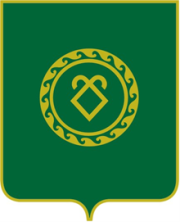 АДМИНИСТРАЦИЯСЕЛЬСКОГО ПОСЕЛЕНИЯКАЗАНЧИНСКИЙ СЕЛЬСОВЕТМУНИЦИПАЛЬНОГО РАЙОНААСКИНСКИЙ РАЙОНРеспублики Башкортостан7247 150проекты развития общественной инфраструктуры, основанные на местных инициативах